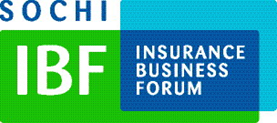 29-30 сентября 2021 г. состоится Осенняя сессия 8-го Ежегодного Страхового Бизнес Форума «Вызовы года 2021».Основная задача мероприятия -  предоставить возможность  профильным специалистам  получить актуальную информацию, совместно обсудить наиболее важные вопросы отрасли, обменяться идеями и практическим опытом.В рамках Форума  будут проведены: 29 сентября  – Конференция для ответственных актуариев30 сентября  - Конференция для финансовых директоров и главных бухгалтеровПланируется участие представителей Банка России,  Гильдии актуариев, ведущих российских и международных консалтинговых и аудиторских компаний, страховых организаций, российских и международных экспертов.Мероприятие  будет проходить в двух режимах: онлайн и офлайн.Для участников офлайн будут соблюдаться все требования Роспотребнадзора.Участникам-онлайн будет предложена платформа, которая предоставит все ключевые возможности, которые они имели бы при «живом» участии в мероприятии:- просматривать все выступления,  как в прямом эфире, так и в записи;- обратиться с вопросами к модераторам и спикерам в реальном времени, используя чат;- иметь доступ ко всем презентациям во время и после окончания Форума.Форум в режиме офлайн состоится в отеле «Националь» по адресу:  ул.Моховая, 15/1, стр.1.Подробная информация:www.insurforum.comformat@ins-df.com + 7-495-988-29-89, +7-925-507-35-60